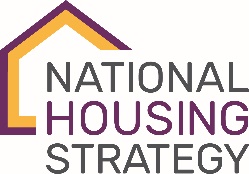 PERFORMANCE MEASUREMENT 
FRAMEWORK (PMF) TEMPLATE(DEMO OUTCOME 001) Innovative solutions that support the NHS priority areas and/or populations and outcomes are showcased in affordable housing projects, assessed and disseminated so that others can replicate(DEMO OUTCOME 002) Information and tools demonstrating how to implement and/or replicate innovative solutions for the affordable housing sector are increased(DEMO OUTCOME 003) Business, community and stakeholder collaboration opportunities are developed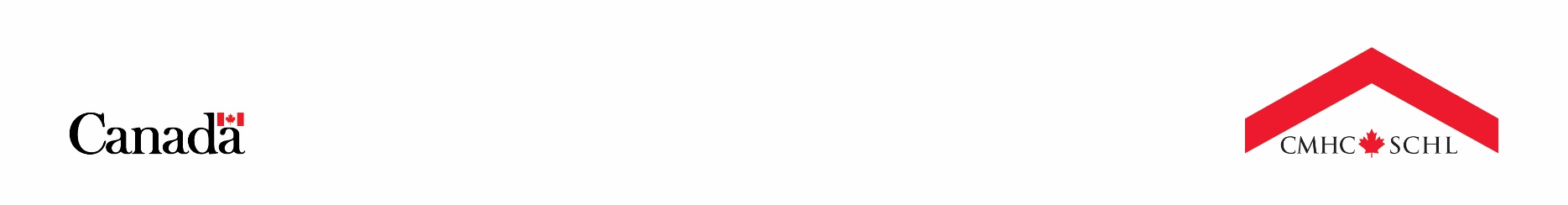 001.1 NHS Results/Impacts. See application form section 4.2 [Insert elements from application form section 4.2] 001.2 Case studies are made available that highlight significant NHS projects. 001.3 Percentage and type of participants who would consider implementing innovations in their own projects. 001.4 Number of knowledge transfer activities/products available for consultation, with scope of availability (regional/national/other). 002.1 Number of housing stakeholders who participated 
in or accessed knowledge transfer and capacity-building activities. 002.2 Number and type of housing stakeholders engaged 
in scaling-related activities following their participation 
in demonstrations activities. 003.1 Number of partnerships implemented through 
the demonstrations. 003.2 List of partnerships outcomes in terms of collaboration. 